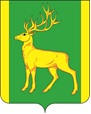 РОССИЙСКАЯ  ФЕДЕРАЦИЯИРКУТСКАЯ  ОБЛАСТЬАДМИНИСТРАЦИЯ МУНИЦИПАЛЬНОГО ОБРАЗОВАНИЯКУЙТУНСКИЙ РАЙОНП О С Т А Н О В Л Е Н И Е   26 января  2021г.                              р.п. Куйтун                                 № 45-пО внесении изменений в муниципальную программу муниципального образования Куйтунский район «Развитие физической культуры и спорта в муниципальном образовании Куйтунский район на 2018 – 2022гг.», утвержденную постановлением администрации муниципального образования Куйтунский район от 25.08.2017 г. № 390-пВ целях обеспечения условий для занятий физической культурой и спортом детей, подростков, молодежи в Куйтунском районе, в соответствии со статьей 179 Бюджетного кодекса Российской Федерации, «Порядком разработки, реализации и оценки эффективности реализации муниципальных программ муниципального образования Куйтунский район», утвержденным постановлением администрации муниципального образования Куйтунский район 18.04.2014 г. № 265-п, руководствуясь ст. ст. 37, 46 Устава муниципального образования Куйтунский район, администрация муниципального образования Куйтунский районП О С Т А Н О В Л Я Е Т:    	1. Внести в муниципальную программу муниципального образования Куйтунский район «Развитие физической культуры и спорта в муниципальном образовании Куйтунский район на 2018 – 2022гг.», утвержденную постановлением администрации муниципального образования Куйтунский район от  25.08.2017 года № 390-п следующие изменения:   	1.1. Раздел 9 Паспорта муниципальной программы изложить в новой редакции (Приложение 1).            1.2 Пункт 5 «Объем и источники финансирования муниципальной программы» изложить в новой редакции (Приложение 2).1.3. Приложение 1 к муниципальной программе «Развитие физической культуры и спорта в муниципальном образовании Куйтунский район на 2018 – 2022гг.» Система мероприятий к муниципальной программе «Развитие физической культуры и спорта в муниципальном образовании Куйтунский район на 2018 – 2022гг.» изложить в новой редакции (Приложение 3).    	2. Начальнику организационного отдела управления по правовым вопросам, кадрам, работе с архивом администрации муниципального образования Куйтунский район Рябиковой Т. А.- опубликовать настоящее постановление в газете «Вестник Куйтунского района»;- разместить настоящее постановление в сетевом издании «Официальный сайт муниципального образования Куйтунский район»» в информационно-телекоммуникационной сети «Интернет» куйтунскийрайон.рф, внести информационную справку о внесении изменений.	3. Начальнику архивного отдела администрации муниципального образования Куйтунский район Хужеевой Е.В. внести информационную справку в оригинал постановления администрации муниципального образования Куйтунский район от 25.08.2017 года №390-п о внесении изменений.4. Настоящее постановление вступает в силу после его официального опубликования.   	5.  Контроль за исполнением настоящего постановления возложить на заместителя мэра по социальным вопросам администрации муниципального образования Куйтунский район Кравченко О. Э.Исполняющий обязанности мэра муниципального образования Куйтунский район                                	                                             А.  А.  НепомнящийПриложение 1к постановлению администрации муниципального образования Куйтунский район26 января 2021 год № 45-пПриложение 2к постановлению администрации муниципального образования Куйтунский район«__» _________2021 год №_________ОБЪЕМ И ИСТОЧНИКИ ФИНАНСИРОВАНИЯ МУНИЦИПАЛЬНОЙ ПРОГРАММЫОбъемы финансирования мероприятий программы за счет средств бюджета муниципального образования Куйтунский район ежегодно подлежат обоснованию и уточнению в установленном порядке при формировании проекта бюджета муниципального образования Куйтунский район на соответствующий финансовый год.Общий объем финансирования программы составляет 135514,528 тыс.рублей, в том числе:Приложение 3к постановлению администрации муниципального образования Куйтунский район26 января 2021 год № 45-пПриложение 1К муниципальной программе«Развитие физической культуры и спортав муниципальном образовании Куйтунский район на 2018-2022гг.»СИСТЕМА МЕРОПРИЯТИЙК МУНИЦИПАЛЬНОЙ ПРОГРАММЕ «РАЗВИТИЕ ФИЗИЧЕСКОЙКУЛЬТУРЫ И СПОРТА В МУНИЦИПАЛЬНОМ ОБРАЗОВАНИИ КУЙТУНСКИЙ РАЙОН НА 2018 - 2022 ГОДЫ»9.Объем и источники финансирования муниципальной программыОбщий объем финансирования –   135514,528  тыс. руб.,  из них:Источники: 			 2018г.   2019г.   2020г.   2021г.   2022г.  - Районный бюджет       -      367,1      904,0    538,0   262,0    262,0-Иные источники           -         10         11         12,0    5948,282  1964,0	2018г.   2019г.   2020г.   2021г.   2022г.  -Областной бюджет -   500,0   758,234  437,834  92986,078   30550Источники финансированияОбъем финансирования, тыс.руб.Объем финансирования, тыс.руб.Объем финансирования, тыс.руб.Объем финансирования, тыс.руб.Объем финансирования, тыс.руб.Объем финансирования, тыс.руб.Источники финансированияЗа весь период реализации муниципальной программыВ том числе по годамВ том числе по годамВ том числе по годамВ том числе по годамВ том числе по годамИсточники финансированияЗа весь период реализации муниципальной программы2018 год2019 год2020 год2021год2022годРайонный бюджет                                2333,1367,1      904,0    538,0262,0    262,0Иные источники7945,28210,011,012,05948,2821964Областной бюджет125232,146500,0758,234437,83492986,07830550ВСЕГО                                           135514,528877,11673,234987,83499196,3632780№ п/пНаименование мероприятийСрок реализацииИсполнителиПотребность в финансовых средствах (тыс. руб.)Потребность в финансовых средствах (тыс. руб.)Потребность в финансовых средствах (тыс. руб.)Потребность в финансовых средствах (тыс. руб.)Потребность в финансовых средствах (тыс. руб.)Потребность в финансовых средствах (тыс. руб.)Потребность в финансовых средствах (тыс. руб.)Потребность в финансовых средствах (тыс. руб.)Потребность в финансовых средствах (тыс. руб.)Потребность в финансовых средствах (тыс. руб.)Потребность в финансовых средствах (тыс. руб.)Потребность в финансовых средствах (тыс. руб.)Потребность в финансовых средствах (тыс. руб.)Потребность в финансовых средствах (тыс. руб.)Потребность в финансовых средствах (тыс. руб.)Потребность в финансовых средствах (тыс. руб.)Потребность в финансовых средствах (тыс. руб.)Потребность в финансовых средствах (тыс. руб.)Потребность в финансовых средствах (тыс. руб.)Потребность в финансовых средствах (тыс. руб.)Потребность в финансовых средствах (тыс. руб.)Потребность в финансовых средствах (тыс. руб.)Потребность в финансовых средствах (тыс. руб.)Потребность в финансовых средствах (тыс. руб.)Источники финансированияИсточники финансированияИсточники финансированияИсточники финансирования№ п/пНаименование мероприятийСрок реализацииИсполнители201820182018201820182019201920192019202020202020202020202020202120212021202120222022202220222022Бюджет муниципального образования Куйтунский районОбластной бюджетФедеральный бюджетИные источники№ п/пНаименование мероприятийСрок реализацииИсполнителиБюджет муниципального образования Куйтунский районОбластной бюджетФедеральный бюджетФедеральный бюджетИные источникиБюджет муниципального образованияОбластной бюджетФедеральный бюджетИные источникиБюджет муниципального образования Куйтунский районОбластной бюджетОбластной бюджетФедеральный бюджетФедеральный бюджетИные источникиБюджет муниципального образования Куйтунский районОбластной бюджетФедеральный бюджетИные источникиБюджет муниципального образования Куйтунский районОбластной бюджетОбластной бюджетФедеральный бюджетИные источникиБюджет муниципального образования Куйтунский районОбластной бюджетФедеральный бюджетИные источники1.       Спортивно-массовые мероприятия для населения1.       Спортивно-массовые мероприятия для населения1.       Спортивно-массовые мероприятия для населения1.       Спортивно-массовые мероприятия для населения1.       Спортивно-массовые мероприятия для населения1.       Спортивно-массовые мероприятия для населения1.       Спортивно-массовые мероприятия для населения1.       Спортивно-массовые мероприятия для населения1.       Спортивно-массовые мероприятия для населения1.       Спортивно-массовые мероприятия для населения1.       Спортивно-массовые мероприятия для населения1.       Спортивно-массовые мероприятия для населения1.       Спортивно-массовые мероприятия для населения1.       Спортивно-массовые мероприятия для населения1.       Спортивно-массовые мероприятия для населения1.       Спортивно-массовые мероприятия для населения1.       Спортивно-массовые мероприятия для населения1.       Спортивно-массовые мероприятия для населения1.       Спортивно-массовые мероприятия для населения1.       Спортивно-массовые мероприятия для населения1.       Спортивно-массовые мероприятия для населения1.       Спортивно-массовые мероприятия для населения1.       Спортивно-массовые мероприятия для населения1.       Спортивно-массовые мероприятия для населения1.       Спортивно-массовые мероприятия для населения1.       Спортивно-массовые мероприятия для населения1.       Спортивно-массовые мероприятия для населения1.       Спортивно-массовые мероприятия для населения1.       Спортивно-массовые мероприятия для населения1.       Спортивно-массовые мероприятия для населения1.       Спортивно-массовые мероприятия для населения1.       Спортивно-массовые мероприятия для населения1.1Первенство Сибирского Федерального округа по ушу саньда1 кварталГлавный специалист по спорту администрации МО Куйтунский район.18,222230063,21.2Районный турнир по хоккею с шайбой «Золотая шайба»1 кварталГлавный специалист по спорту администрации МО Куйтунский район.417181919771.3Районный турнир по хоккею с шайбой памяти Бородавкина А.Н.1 кварталГлавный специалист по спорту администрации МО Куйтунский район.1517181919881.4Открытый районный турнир по хоккею с шайбой «Кубок мэра муниципального образования Куйтунский район»1 кварталГлавный специалист по спорту администрации МО Куйтунский район.6,31718191979,31.5«Лыжня России» Куйтунский районМартГлавный специалист по спорту администрации МО Куйтунский район.150000151.6Областной турнир по волейболу (участие)1 кварталГлавный специалист по спорту администрации МО Куйтунский район.2,7789935,71.7Первенство России по ушу-саньда1 квартал. ЕжегодноГлавный специалист по спорту администрации МО Куйтунский район.4042000821.8Зимние сельские спортивные игры Иркутской областиМартГлавный специалист по спорту администрации МО Куйтунский район.8,341414242174,31.9Открытый районный турнир по мини футболу «Кожаный мяч»майГлавный специалист по спорту администрации МО Куйтунский район.10121300351.10Открытый районный турнир по волейболу1,2 кварталГлавный специалист по спорту администрации МО Куйтунский район.1516171818841.11Зимние сельские спортивные игры Куйтунского районаФевральГлавный специалист по спорту администрации МО Куйтунский район.19,141424242186,11.12Открытый районный турнир по волейболу памяти Ухо И.И.апрельГлавный специалист по спорту администрации МО Куйтунский район.16171800511.13Участие в областных соревнованиях по лыжным гонкам1 кварталГлавный специалист по спорту администрации МО Куйтунский район.56700181.14Участие в летних сельских спортивных играх Иркутской областиИюльГлавный специалист по спорту администрации МО Куйтунский район.25525355552401.15Летние сельские спортивные игры Куйтунского районаиюньГлавный специалист по спорту администрации МО Куйтунский район.45474839392181.16Спортивные мероприятия, посвященные Всероссийскому дню физкультурникаАвгустГлавный специалист по спорту администрации МО Куйтунский район.25272800801.17Участие в областном турнире по мини-футболу памяти ПерменовасентябрьГлавный специалист по спорту администрации МО Куйтунский район.10161700431.18Первенство Иркутской области по ушу саньданоябрьГлавный специалист по спорту администрации МО Куйтунский район.13,711120036,71.19Турнир по настольному теннису в г. НижнеудинскноябрьГлавный специалист по спорту администрации МО Куйтунский район.3,100003,11.20Спартакиада среди инвалидов  Куйтунского районаноябрьГлавный специалист по спорту администрации МО Куйтунский район.01011121314601.21Областная спартакиада среди инвалидов Иркутской областидекабрьГлавный специалист по спорту администрации МО Куйтунский район.0262800542. Муниципальный конкурс среди образовательных учреждений Муниципального образования Куйтунский район «Лучшее  образовательное учреждение в области физической культуры и спорта»2. Муниципальный конкурс среди образовательных учреждений Муниципального образования Куйтунский район «Лучшее  образовательное учреждение в области физической культуры и спорта»2. Муниципальный конкурс среди образовательных учреждений Муниципального образования Куйтунский район «Лучшее  образовательное учреждение в области физической культуры и спорта»2. Муниципальный конкурс среди образовательных учреждений Муниципального образования Куйтунский район «Лучшее  образовательное учреждение в области физической культуры и спорта»2. Муниципальный конкурс среди образовательных учреждений Муниципального образования Куйтунский район «Лучшее  образовательное учреждение в области физической культуры и спорта»2. Муниципальный конкурс среди образовательных учреждений Муниципального образования Куйтунский район «Лучшее  образовательное учреждение в области физической культуры и спорта»2. Муниципальный конкурс среди образовательных учреждений Муниципального образования Куйтунский район «Лучшее  образовательное учреждение в области физической культуры и спорта»2. Муниципальный конкурс среди образовательных учреждений Муниципального образования Куйтунский район «Лучшее  образовательное учреждение в области физической культуры и спорта»2. Муниципальный конкурс среди образовательных учреждений Муниципального образования Куйтунский район «Лучшее  образовательное учреждение в области физической культуры и спорта»2. Муниципальный конкурс среди образовательных учреждений Муниципального образования Куйтунский район «Лучшее  образовательное учреждение в области физической культуры и спорта»2. Муниципальный конкурс среди образовательных учреждений Муниципального образования Куйтунский район «Лучшее  образовательное учреждение в области физической культуры и спорта»2. Муниципальный конкурс среди образовательных учреждений Муниципального образования Куйтунский район «Лучшее  образовательное учреждение в области физической культуры и спорта»2. Муниципальный конкурс среди образовательных учреждений Муниципального образования Куйтунский район «Лучшее  образовательное учреждение в области физической культуры и спорта»2. Муниципальный конкурс среди образовательных учреждений Муниципального образования Куйтунский район «Лучшее  образовательное учреждение в области физической культуры и спорта»2. Муниципальный конкурс среди образовательных учреждений Муниципального образования Куйтунский район «Лучшее  образовательное учреждение в области физической культуры и спорта»2. Муниципальный конкурс среди образовательных учреждений Муниципального образования Куйтунский район «Лучшее  образовательное учреждение в области физической культуры и спорта»2. Муниципальный конкурс среди образовательных учреждений Муниципального образования Куйтунский район «Лучшее  образовательное учреждение в области физической культуры и спорта»2. Муниципальный конкурс среди образовательных учреждений Муниципального образования Куйтунский район «Лучшее  образовательное учреждение в области физической культуры и спорта»2. Муниципальный конкурс среди образовательных учреждений Муниципального образования Куйтунский район «Лучшее  образовательное учреждение в области физической культуры и спорта»2. Муниципальный конкурс среди образовательных учреждений Муниципального образования Куйтунский район «Лучшее  образовательное учреждение в области физической культуры и спорта»2. Муниципальный конкурс среди образовательных учреждений Муниципального образования Куйтунский район «Лучшее  образовательное учреждение в области физической культуры и спорта»2. Муниципальный конкурс среди образовательных учреждений Муниципального образования Куйтунский район «Лучшее  образовательное учреждение в области физической культуры и спорта»2. Муниципальный конкурс среди образовательных учреждений Муниципального образования Куйтунский район «Лучшее  образовательное учреждение в области физической культуры и спорта»2. Муниципальный конкурс среди образовательных учреждений Муниципального образования Куйтунский район «Лучшее  образовательное учреждение в области физической культуры и спорта»2. Муниципальный конкурс среди образовательных учреждений Муниципального образования Куйтунский район «Лучшее  образовательное учреждение в области физической культуры и спорта»2. Муниципальный конкурс среди образовательных учреждений Муниципального образования Куйтунский район «Лучшее  образовательное учреждение в области физической культуры и спорта»2. Муниципальный конкурс среди образовательных учреждений Муниципального образования Куйтунский район «Лучшее  образовательное учреждение в области физической культуры и спорта»2. Муниципальный конкурс среди образовательных учреждений Муниципального образования Куйтунский район «Лучшее  образовательное учреждение в области физической культуры и спорта»2. Муниципальный конкурс среди образовательных учреждений Муниципального образования Куйтунский район «Лучшее  образовательное учреждение в области физической культуры и спорта»2. Муниципальный конкурс среди образовательных учреждений Муниципального образования Куйтунский район «Лучшее  образовательное учреждение в области физической культуры и спорта»2. Муниципальный конкурс среди образовательных учреждений Муниципального образования Куйтунский район «Лучшее  образовательное учреждение в области физической культуры и спорта»2. Муниципальный конкурс среди образовательных учреждений Муниципального образования Куйтунский район «Лучшее  образовательное учреждение в области физической культуры и спорта»2.1 Награждение победителей и призеров конкурса «Лучшее образовательное учреждение в области физ.культуры и спорта »ИюньГлавный специалист по спорту администрации МО Куйтунский район0390,0000390,03. Приобретение спортивного инвентаря и оборудования3. Приобретение спортивного инвентаря и оборудования3. Приобретение спортивного инвентаря и оборудования3. Приобретение спортивного инвентаря и оборудования3. Приобретение спортивного инвентаря и оборудования3. Приобретение спортивного инвентаря и оборудования3. Приобретение спортивного инвентаря и оборудования3. Приобретение спортивного инвентаря и оборудования3. Приобретение спортивного инвентаря и оборудования3. Приобретение спортивного инвентаря и оборудования3. Приобретение спортивного инвентаря и оборудования3. Приобретение спортивного инвентаря и оборудования3. Приобретение спортивного инвентаря и оборудования3. Приобретение спортивного инвентаря и оборудования3. Приобретение спортивного инвентаря и оборудования3. Приобретение спортивного инвентаря и оборудования3. Приобретение спортивного инвентаря и оборудования3. Приобретение спортивного инвентаря и оборудования3. Приобретение спортивного инвентаря и оборудования3. Приобретение спортивного инвентаря и оборудования3. Приобретение спортивного инвентаря и оборудования3. Приобретение спортивного инвентаря и оборудования3. Приобретение спортивного инвентаря и оборудования3. Приобретение спортивного инвентаря и оборудования3. Приобретение спортивного инвентаря и оборудования3. Приобретение спортивного инвентаря и оборудования3. Приобретение спортивного инвентаря и оборудования3. Приобретение спортивного инвентаря и оборудования3. Приобретение спортивного инвентаря и оборудования3. Приобретение спортивного инвентаря и оборудования3. Приобретение спортивного инвентаря и оборудования3. Приобретение спортивного инвентаря и оборудования3.1Приобретение спортивной формы для сборных команд Куйтунского районаВ течение годаГлавный специалист по спорту администрации МО Куйтунский район.030101,05101,0500131,053.2Приобретение спортивного инвентаря для сборных команд Куйтунского районаВ течение годаГлавный специалист по спорту администрации МО Куйтунский район.55,200000055,23.3Приобретение спортивногооборудования и инвентаря для оснащения муниципальных организаций15,550050050758,23427,9527,95437,834437,83493,451696,0684.Строительство и реконструкция объектов физической культуры и спорта4.Строительство и реконструкция объектов физической культуры и спорта4.Строительство и реконструкция объектов физической культуры и спорта4.Строительство и реконструкция объектов физической культуры и спорта4.Строительство и реконструкция объектов физической культуры и спорта4.Строительство и реконструкция объектов физической культуры и спорта4.Строительство и реконструкция объектов физической культуры и спорта4.Строительство и реконструкция объектов физической культуры и спорта4.Строительство и реконструкция объектов физической культуры и спорта4.Строительство и реконструкция объектов физической культуры и спорта4.Строительство и реконструкция объектов физической культуры и спорта4.Строительство и реконструкция объектов физической культуры и спорта4.Строительство и реконструкция объектов физической культуры и спорта4.Строительство и реконструкция объектов физической культуры и спорта4.Строительство и реконструкция объектов физической культуры и спорта4.Строительство и реконструкция объектов физической культуры и спорта4.Строительство и реконструкция объектов физической культуры и спорта4.Строительство и реконструкция объектов физической культуры и спорта4.Строительство и реконструкция объектов физической культуры и спорта4.Строительство и реконструкция объектов физической культуры и спорта4.Строительство и реконструкция объектов физической культуры и спорта4.Строительство и реконструкция объектов физической культуры и спорта4.Строительство и реконструкция объектов физической культуры и спорта4.Строительство и реконструкция объектов физической культуры и спорта4.Строительство и реконструкция объектов физической культуры и спорта4.Строительство и реконструкция объектов физической культуры и спорта4.Строительство и реконструкция объектов физической культуры и спорта4.Строительство и реконструкция объектов физической культуры и спорта4.Строительство и реконструкция объектов физической культуры и спорта4.Строительство и реконструкция объектов физической культуры и спорта4.Строительство и реконструкция объектов физической культуры и спорта4.Строительство и реконструкция объектов физической культуры и спорта4.1Строительство плавательного бассейна3055019503055019506110039004.2Капитальный ремонт стадиона, нежилого здания спортивного комплекса, спортивного зала62436,0783985,28262436,0783985,282Итого: 367,150050010904758,23411538538437,834437,8341226292986,0785948,2822622623055019642333,1125232,1467945,282